AKTIVNOST: POGLEDAJ SLIČICE. ODGOVORI NA PITANJE. KOJE SLIČICE PRIKAZUJU DOBRA I ZDRAVA PONAŠANJA I NAVIKE? BRINI ZA ČISTOĆU SVOJEG DOMA I ZA SVOJE ZDRAVLJE.  POSPREMI SOBU, OPERI SUĐE, PIJ PUNO VODE, SPAVAJ 8 SATI, JEDI VOĆE I POVRĆE. POMAGANJE DRUGIMA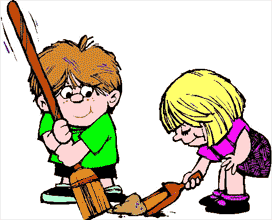 SMIJEH, ŠALA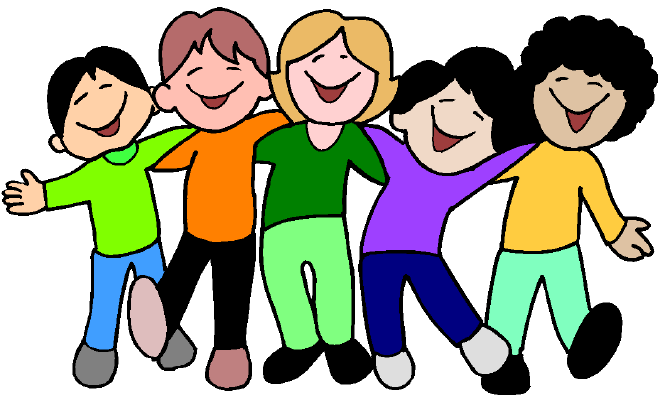 UZIMANJE DROGE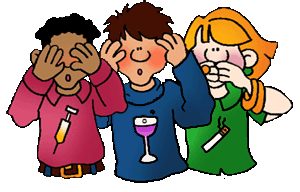 ŠETNJA U PRIRODI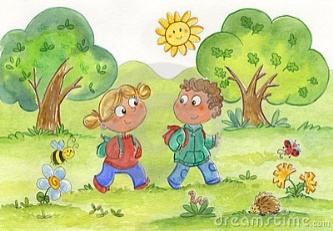 PUŠENJE CIGARETA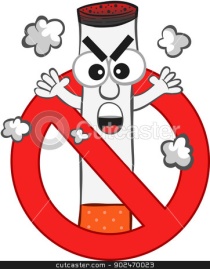 JEDENJE PREVIŠE SLATKIŠA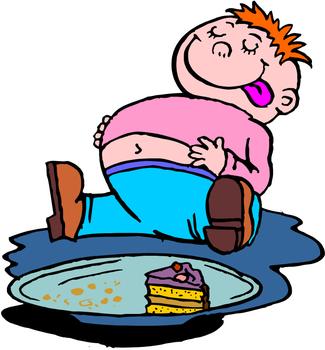 JEDENJE NEZDRAVE HRANE (PIZZA,HAMBURGER.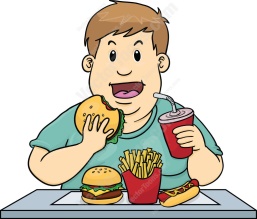 SEBIČNOST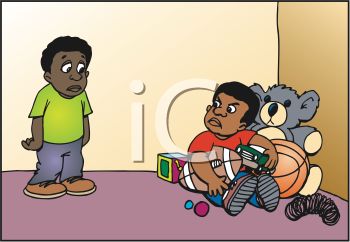 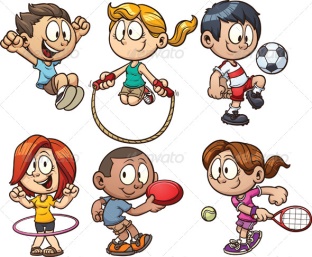 BAVLJENJE SPORTOMSPAVANJE 8 SATI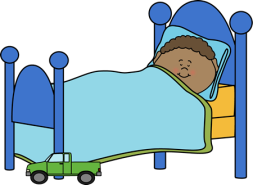 NEIZVRŠAVANJE ŠKOLSKIH OBAVEZA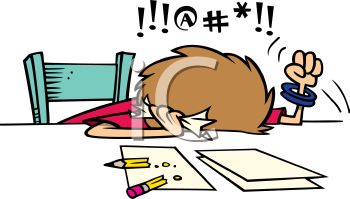  BRIGA ZA ČISTOĆU TIJELA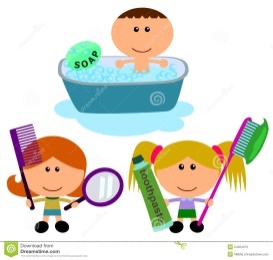 PIJENJE  SOKOVA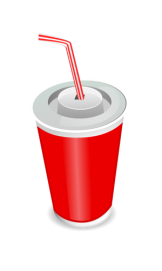 PIJENJE  VODE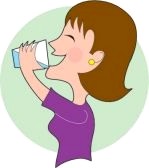 PREVIŠE GLEDANJA TELEVIZIJE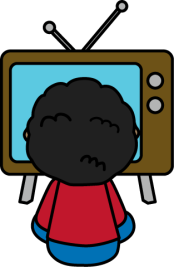 SVAĐANJE S DRUGIMA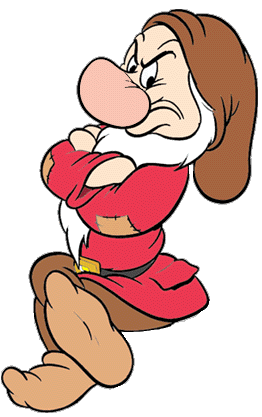 VOŽNJA BICIKLOM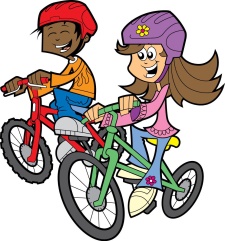 PIJENJE ALKOHOLNIH PIĆA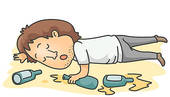 ČIŠĆENJE KUĆE 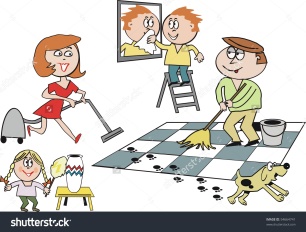 JEDENJE VOĆA I POVRĆA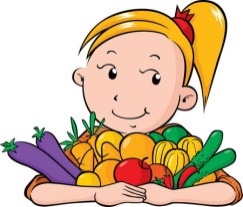 